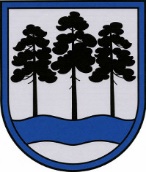 OGRES  NOVADA  PAŠVALDĪBAReģ.Nr.90000024455, Brīvības iela 33, Ogre, Ogres nov., LV-5001tālrunis 65071160, e-pasts: ogredome@ogresnovads.lv, www.ogresnovads.lv PAŠVALDĪBAS DOMES SĒDES PROTOKOLA IZRAKSTS15.Par telpu nodošanu bezatlīdzības lietošanā sabiedrībai ar ierobežotu atbildību“Diamonds Food Group”  Ar Ogres novada pašvaldības īpašuma iznomāšanas komisijas 2020.gada 8.decembra lēmumu Nr.1-3/57 sabiedrībai ar ierobežotu atbildību “Diamond Food Group” (turpmāk- SIA “Diamanond Food Group”), reģistrācijas numurs  40203030654 nomas lietošanā  uz pieciem gadiem nodota Ogres novada pašvaldībai piederošās nedzīvojamās telpas Nr.1, Nr.2, Nr.3, Nr.4, Nr.5 un Nr.6 62,20  m2 platībā, “Gundegas”, Suntaži, Suntažu pag., Ogres nov. Telpu nomas līguma termiņš – pieci gadi. Telpas tiek izmantotas sauso izejvielu un iepakojumu uzglabāšanai.  SIA “Diamonds Food Group” ar Labklājības ministrijas 2021.gada 11.maija lēmumu Nr.LM-32-4-19/125 piešķirts sociālā uzņēmuma statuss. Ogres novada pašvaldības Suntažu pagasta pārvaldē (turpmāk– Pārvalde) 2021.gada 27.septembrī saņemts SIA “Diamonds Food Group”, valdes priekšsēdētājas Monikas Ziemeles 2021.gada 20.septembra iesniegums (reģistra Nr.2-14/82) ar lūgumu piešķirt bezatlīdzības lietošanā uz 2020.gada 8.decembra nomas līguma pamata nomātās telpas, pēc adreses – “Gundegas”, Suntaži, Suntažu pag., Ogres nov. Telpas nepieciešamas, lai sabiedrība varētu realizēt savu darbību. SIA “Diamonds Food Group” sociālais mērķis ir saistīts ar mērķa grupas nodarbinātības veicināšanu, sabiedrības grupu, kuras ietekmē sabiedrībai būtiskas problēmas, dzīves kvalitātes uzlabošanu,  izgatavojot specializētas preces. SIA “Diamaonds Food Group” sava 2021.gada 20.septembra iesnieguma pielikumā   norāda, ka uzņēmums darbojas šādu sociālo mērķu labā:sabiedrība nodarbina sociālās atstumtības riskam pakļautās iedzīvotāju grupas un piedāvā tiem individuāli piemērotu darba organizāciju;sabiedrība uzlabo dzīves kvalitāti iedzīvotāju grupai, kuriem veselības apstākļu dēļ, ir dažādas pārtikas nepanesamības un alerģijas, ražojot bezalergēnu pārtikas produktus saskaņā ar augstākajām kvalitātes prasībām (ISO 22 000 un AOECS sertifikāts);sabiedrība izejvielas iepērk no Latvijas zemnieku saimniecībām un sekmē Latvijas lauku iedzīvotāju dzīves kvalitāti Ogres novadā; sabiedrība veicina veselīgo dzīvesveidu, izglītojot sabiedrību par veselīgo pārtikas produktu priekšrocībām.  Sociālā uzņēmuma likuma 8.panta ceturtā daļa noteic, ka publiska persona,  publiskas personas kapitālsabiedrība, kapitālsabiedrība, kurā publiskas personas daļa pamatkapitālā atsevišķi vai kopumā pārsniedz 50 procentus, kā arī kapitālsabiedrība, kurā vienas vai vairāku publisku personu kapitālsabiedrību daļa pamatkapitālā atsevišķi vai kopumā pārsniedz 50 procentus, ir tiesīga nodot tai piederošo mantu sociālajam uzņēmumam bezatlīdzības lietošanā atbilstoši Publiskas personas finanšu līdzekļu un mantas izšķērdēšanas novēršanas likumā (turpmāk – Likums) noteiktajai kārtībai.Likuma  2.panta pirmā daļa nosaka, ka publiska persona rīkojas ar saviem finanšu līdzekļiem un mantu likumīgi, tas ir, jebkura rīcība ar publiskas personas finanšu līdzekļiem un mantu atbilsts ārējos normatīvajos aktos paredzētajam mērķim, kā arī normatīvajos aktos noteiktajai kārtībai. Likuma 5.panta pirmā daļa un otrās daļas 41.punkts noteic, ka publiskas personas mantu aizliegts nodot privātpersonai vai kapitālsabiedrībai bezatlīdzības lietošanā, izņemot gadījumus, kad pašvaldība savu mantu nodod lietošanā sabiedriskā labuma organizācijai vai sociālajam uzņēmumam.Likuma 5.panta trešā daļa nosaka, ja publiskas personas mantu nodod bezatlīdzības lietošanā par to tiek pieņemts  lēmums, bet likuma 5.panta ceturtā un piektā daļa noteic, ka lēmumu par pašvaldības mantas nodošanu bezatlīdzības lietošanā sabiedriskā labuma organizācijai vai sociālajam uzņēmumam pieņem attiecīgi Ministru kabinets vai atvasinātas publiskas personas orgāns. Publiskās personas mantu bezatlīdzības lietošanā sabiedriskā labuma organizācijai nodod uz laiku, kamēr attiecīgajai biedrībai ir sabiedriskās organizācijas statuss, bet ne ilgāk par 10 gadiem. Publiskas personas mantu bezatlīdzības lietošanā sabiedriskā labuma organizācijai vai sociālajam uzņēmumam var nodot atkārtoti. Saskaņā ar minētā likuma 5.panta trešo prim daļu, tiesību subjekts, kuram nodota manta bezatlīdzības lietošanā, nodrošina attiecīgās mantas uzturēšanu, arī sedz ar to saistītos izdevumus. Likuma 5.panta sestā daļa noteic, ka, pamatojoties uz lēmumu par publiskas personas mantas nodošanu bezatlīdzības lietošanā, slēdz rakstveida līgumu. Līgumā nosaka arī attiecīgās publiskas personas institūcijas tiesības kontrolēt, vai bezatlīdzības lietošanā nodotā manta ir izlietota likumīgi un lietderīgi.Komercdarbības atbalsta kontroles likuma 5. pants noteic, lai finansiālo palīdzību komercdarbības veicināšanai uzskatītu par komercdarbības atbalstu komercsabiedrībai,  tai jāatbilst visām pantā noteiktajām pazīmēm.  Ņemot vērā iepriekš minēto, pamatojoties uz likuma “Par pašvaldībām” 12.pantu, Komercdarbības atbalsta kontroles likuma 5.pantu,  14.panta otrās daļas 3.punktu, 21.panta 27.punktu un 41.panta pirmās daļas 4.punktu, Publiskas personas finanšu līdzekļu un mantas izšķērdēšanas novēršanas likuma 5.panta otrās daļas 41.punktu, trešo daļu, trešo prim daļu, piekto  un sesto daļu,balsojot: ar 21 balsi "Par" (Andris Krauja, Artūrs Mangulis, Atvars Lakstīgala, Dace Kļaviņa, Dace Māliņa, Dace Nikolaisone, Dzirkstīte Žindiga, Edgars Gribusts, Gints Sīviņš, Ilmārs Zemnieks, Indulis Trapiņš, Jānis Iklāvs, Jānis Kaijaks, Jānis Lūsis, Jānis Siliņš, Linards Liberts, Mariss Martinsons, Pāvels Kotāns, Raivis Ūzuls, Toms Āboltiņš, Valentīns Špēlis), "Pret" – nav, "Atturas" – nav, Ogres novada pašvaldības  dome NOLEMJ:Nodot sociālajam uzņēmumam SIA “Diamonds Food Group”, reģistrācijas Nr. 40203030654, bezatlīdzības lietošanā Ogres novada pašvaldībai piederošajā nekustamajā īpašumā “Gundegas”, Suntaži, Suntažu pag., Ogres nov., kadastra apzīmējums  7488 003 0622 004 001, telpas kopējā platība 62,20 m2 un ēkas bilances vērtība 12 931,41 EUR (divpadsmit tūkstoši deviņi simti trīsdesmit viens  euro un 41 cents), saskaņā ar pielikumu (pielikums Nr.1).Noteikt telpu lietošanas mērķi – mērķa grupas nodarbinātības veicināšana, sabiedrības grupu, kuras ietekmē sabiedrībai būtiskas problēmas, dzīves kvalitātes uzlabošana, izgatavojot specializētas preces.Noteikt, ka Telpas pielāgojamas noliktavas sauso izejvielu un iepakojumu uzglabāšanai vajadzībām.Šā lēmuma 1.punktā minēto bezatlīdzības lietošanā nododamo telpu lietošanas vai izmantošanas termiņš – uz laiku 10 gadi, bet ne ilgāk, kamēr sabiedrībai ar ierobežotu atbildību ir piešķirts sociālā uzņēmuma statuss.Noteikt, ka līgums par bezatlīdzības lietošanu tiek izbeigts un šā lēmuma 1.punktā minētās telpas nododams atpakaļ, ja:telpas tiek izmantotas pretēji tā nodošanas bezatlīdzības lietošanā mērķim vai tiek pārkāpti patapinājuma līguma noteikumi; SIA “Diamonds Food Group”, reģistrācijas Nr. 40203030654, tiek anulēts sociālā uzņēmuma statuss;nekustamais īpašums ir nepieciešams Ogres novada pašvaldībai savu funkciju nodrošināšanai.Uzdot Ogres novada pašvaldības Suntažu pagasta pārvaldes vadītājam viena mēneša laikā no šā lēmuma spēkā stāšanās dienas noslēgt patapinājuma līgumu (līguma projekts pielikumā Nr.2) ar SIA “Diamonds Food Group”, reģistrācijas Nr. 40203030654 par šā lēmuma 1.punktā minēto telpu nodošanu bezatlīdzības lietošanā noliktavas sauso izejvielu un iepakojumu uzglabāšanai.Ar patapinājuma līguma spēkā stāšanās dienu atzīt par spēku zaudējušu 2020.gada 8.decembra telpu nomas līgumu Nr.18, kas noslēgts starp SIA “Diamonds Food Group”, reģistrācijas Nr. 40203030654 un Suntažu pagasta pārvaldi. Kontroli par lēmuma izpildi uzdot Ogres novada pašvaldības izpilddirektoram. (Sēdes vadītāja, domes priekšsēdētāja vietnieka G.Sīviņa paraksts)Ogrē, Brīvības ielā 33Nr.122021.gada 11.novembrī